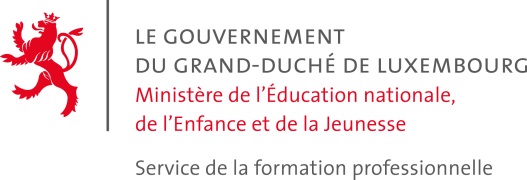 Demande de modification de la Grille horaire : _________________________ (code formation)Date :________________________Tableau de correspondancesCode UC 
ancienne versionCode module 
ancienne versionCode UC nouvelle versionCode module 
nouvelle versionÉquivalence module (oui/non)Détails, changements (p.ex. : nouveau titre du module)Personnes de contact au sein de l’équipe curriculaire Code UC 
ancienne versionCode module 
ancienne versionCode UC nouvelle versionCode module 
nouvelle versionÉquivalence module (oui/non)Détails, changements (p.ex. : nouveau titre du module)Personnes de contact au sein de l’équipe curriculaire 